GRACE LUTHERAN CHURCH540 Cromwell Ave.Oshawa, Ontario L1J 4V4905-728-4381Rev. J.P. Hetzel, PastorWelcome: We are a member of Lutheran Church Canada where the Gospel is proclaimed that salvation is God’s gift to us by Grace, through faith in Christ alone.  We worship according to the historic liturgy of the church that celebrate the Lord’s Supper every Sunday.Divine Service: Sunday 10:30 amMatins and Bible study: Wednesday 9:00 am Catechism:  Christian Education instruction (catechesis) leading up to Church membership. Group or One on One instruction is available from Pastor.Mid- week service times during Advent and Lent Wednesdays at 7:30 pmSunday School and Bible Study times:Sunday 9:30 amAvailable for Confession & Absolution:Tues. & Thurs. - 9am – Noon	 **************************We invite you to join the Congregation and become a voting member of the church. Please also review all the exciting ways you can show love for our Lord, by getting involved in one of our Christian fellowships.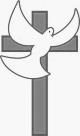 Evangelism:  Communications, advertising committee special events, VBS, Facebook, Twitter, church website.  Webmaster: Mike Haeussler     Twitter: Mark HerseyPrayer Chain: Confidential prayer teamGreeters: A friendly hello in the vestibule of church 15 minutes before service. Give out brochure to newcomers, help them to find the right page in the hymnal at service time. -sign- up sheet in narthex.Working with Deacons to visit other members shut in or sick.Taking care of the MP3 players and keep them updated with our web master and the person recording the service upstairs.    Taking care of recording and amplification of the service each Sunday and special events. Rotating schedules to meet your schedule. If you are on the schedule make sure your shift is covered if you will be away.                               DEACONS(ELDERS): These dedicated members gather once a month to discuss and pray for members of the church. They visit with shut ins, run service when Pastor is unavailable and help manage the church business with the church council.CHURCH COUNCIL: A group of dedicated members who gather every second month or  two when needed to  discuss issues with the running of the Church and its members. See board in Narthex with list of council members.USHERS:   This group of people, pass out bulletins on a Sunday morning, help with communion lines, help new people find their way about the service, generally meet and greet and learn new people’s names. There is	 training for this and you will be mentored of course. Also, to help to take the offering during service.*All areas of service are subject to the board of Deacons and Church council.*Any area that you are interested in please call the church office and they will connect you with the appropriate person in charge.*Looking forward to serving with you!!!MENS BREAKFAST AND BIBLE STUDY: 2nd Saturday of the month 7:30am at Grace.   LADIES OF GRACE: Quilting Tuesday mornings 9:00 am; also baby bundles and school kits assembled for Lutheran World Relief (4 times per year)Meetings: Tues evenings 7:30 pm. The 2nd Tuesday of the month. Mites Money collected for missions.PARISH EDUCATION: 1)Sunday School Teachers-very rewarding service in the congregation!2)Vacation Bible School teachers and staff3)Congregational speakers4)Literature and brochure supplies for Congregation and Christian education						35)Christian Living packages given to all the families with new Babies (cradle roll).HEALTH CABINENT:  Our Registered Nurse who works with the Health cabinet to address and answer questions or concern you may have about health issues. She provides educationregarding health, Blood Pressure clinics, CPR, guest speakers.She is in the office once a week to answer medical questions, provide reference material for diseases or disorders (diabetes, mental illness, etc)  or give you a directive as to where to find information. She will also check your blood pressure weekly! Ask an Usher to introduce you to her! TRUSTEES:There are several trustees each with a specific job but they meet regularly together especially regarding property maintenance, and spring cleaning to organize this.Gardens: Work the gardens in spring plant and maintain weeding, watering etc.Lawn care: To cut around the whole church closely in the front. Tractor for the outlying areas.To Read the pressure on all the fire extinguishers every month and keep all updated for the inspection by the fire dept. once per yearSnow removal contract, shoveling the front walkSecurity of buildingRemoval of garbage and recycleConcern for the maintenance and cleanliness of building, and safety.	4See the binder for Trustees on the wall by office.SOCIAL MINISTRY:  Saints Alive: The second Wednesday of the month, at 12 noon, pot luck luncheon followed by a bible study or cards or some sort of social fellowship.Ladies of the kitchen: available for funerals, luncheons, showers, to help make food and set tables and arrange food for events.Special events: ie: Shrove Tuesday pancake supper, Reformation dinner, Advent Dinner, Easter Breakfast…Decorating the church for special events, bulletin boards, tidy the church for funerals and special events.MUSIC MINISTRY: Choir: It’s wonderful to share your God given talents with your voice or an       instrument you may play. We welcome all!!! Soprano Alto Tenor or Bass!    	We may need your piano or organ or guitar gifts for services, to cover for the organist for holidays or illness.Organist or choir director. It’s always great to have a back up to learn the ropesYou can also participate on the music committee to help choose the music for Advent, Christmas, Lent and Easter as well as special services.ALTAR GUILD: Everyone on the altar guild is trained for reverence and proper set up of God’s Altar.				5Someone will mentor you, not to worry. Each member of the guild is responsible for one month of the year all Sundays and special weekdays that fall in that month. We usually work in pairs.Set up and clean-up of the communion wear is all part and parcel of the altar guild service.There is a comprehensive binder for the set up for communion of the Lord’s Supper and which banners are appropriate.  Also, there is a system for the keys. There are several months open presently to be filled.COMMUNITY SUPPORT ST. VINCENT’S KITCHEN - if anyone would like to help with our team it's the 4th Saturday of every month.  You can Contact Charlie and/or Christine Farnell; or St. Vincent’s kitchen at 905-434-7543; ask for Valerie Moreton. People can come in the morning for prep, or in the afternoon for serving, busing or drying dishes.  Or to help close.  Morning times 9-12 Afternoon 2-5 Evening 5-7.CHRISTIAN LIBRARY – (position Vacate) Librarian. - GRACE LUTHERAN LIBRARY – We recommend a BOOK each Month. You can find it on top of the white book case in the narthex; Also, take some time to browse through our library for interesting Christian books. Just sign a book out; return when you are done!Updated  February 7, 2018			6